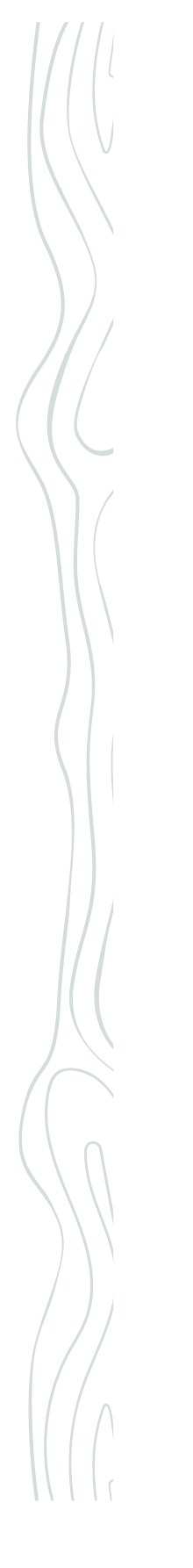 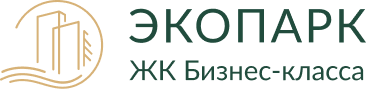 ДОГОВОР  долевого участия в строительстве многоквартирного домаОбщество с ограниченной ответственностью «Специализированный застройщик АВК», именуемое в дальнейшем ЗАСТРОЙЩИК, в лице директора Дмитриенко Юлии Владимировны, действующего на основании Устава, с одной стороны, и 1. ТЕРМИНЫ И ОПРЕДЕЛЕНИЯ1.1. Если в тексте настоящего Договора не указано иное, следующие термины и определения имеют указанное значение:1.1.1. Дом – многоквартирный восемнадцатиэтажный жилой дом, строительство которого ведет Застройщик на земельных участках: с кадастровым номером 55:36:070107:3415 общей площадью 3736 квадратных метров, с кадастровым номером 55:36:070107:3416, общей площадью 311 квадратных метра, местоположение которых установлено относительно ориентира, расположенного в границах участка. Ориентир строение. Почтовый адрес ориентира: Омская обл., г. Омск, Советский АО, ул. Красный Путь, д. 153 Г, 2 этап, (На основании Распоряжения Администрации города Омска Советского административного округа г. Омска, от 13.12.2022г. №4108: Присвоить адрес объекту адресации – многоквартирному жилому дому 2 этап, входящего в состав имущественного жилого комплекса, расположенному на земельных участках с кадастровыми номерами: 55:36:070107:3415, местоположение которого установлено относительно ориентира, расположенного в границах участка, ориентир здание, почтовый адрес ориентира: Омская область, город Омск, Советский административный округ, лица Красный путь, дом 153 Г, 55:36:070107:3416, местоположение которого установлено относительно ориентира, расположенного за пределами участка, ориентир здание, участок находится примерно в 10 м, по направлению на юго-восток от ориентира, почтовый адрес ориентира: Омская область, город Омск, Советский административный округ, улица Красный путь, дом 153 г, - Российская Федерация, Омская область, городской округ город Омск, город Омск, улица Красный путь, дом 155 корпус 4) имеющий следующие основные характеристики:Вид строящегося (создаваемого) объекта капитального строительства: многоквартирный домКоличество этажей Многоквартирного дома: 18Общая площадь Многоквартирного дома: 11 451,90 кв.мМатериал наружных стен и каркаса Многоквартирного дома: с монолитным железобетонным каркасом и стенами из мелкоштучных каменных материалов с вентилируемым фасадом.Материал перекрытий Многоквартирного дома: монолитные железобетонныеКласс энергоэффективности Многоквартирного дома: В Сейсмостойкость Многоквартирного дома: 5 и менее баллов1.1.2. Объект долевого строительства – общее имущество в многоквартирном Доме, жилые помещения, создаваемые при строительстве Дома, которые будут находиться в Доме и имеют следующие характеристики: и которые по завершению строительства и после получения разрешения на ввод Дома в эксплуатацию подлежат передаче Участникам долевого строительства, именуемые далее в тексте настоящего Договора как «Квартира» или «Объект долевого строительства». Общая площадь и номер Объекта долевого строительства могут быть изменены по результатам технической инвентаризации при сдаче Дома в эксплуатацию. Для целей настоящего договора стороны согласовали, что допустимое изменение (в сторону увеличения или уменьшения) общей площади Объекта долевого строительства составляет 5 (пять) % (Процентов) от общей площади объекта долевого строительства. При этом стоимость Объекта долевого строительства изменению не подлежит.   1.1.3. Застройщик – Общество с ограниченной ответственностью «Специализированный застройщик «АВК», осуществляющее проектирование и строительство Дома.Участник долевого строительства – физическое/юридическое лицо, являющееся инвестором, осуществляющее по настоящему договору долевое финансирование строительства Квартиры за счет собственных средств.2. ПРЕДМЕТ ДОГОВОРА. ГАРАНТИИ ЗАСТРОЙЩИКА2.1. По настоящему Договору Застройщик обязуется в предусмотренный Договором срок своими силами и (или) с привлечением других лиц создать (построить) Дом и после получения разрешения на ввод в эксплуатацию этого объекта передать Квартиру Участник долевого строительства, а Участник долевого строительства обязуется уплатить обусловленную настоящим Договором цену и принять Квартиру при наличии разрешения на ввод в эксплуатацию многоквартирного Дома.2.2. Настоящий Договор подлежит государственной регистрации и считается заключенным с момента такой регистрации.2.3. При заключении настоящего Договора Застройщик предоставляет Участникам долевого строительства следующие гарантии:2.3.1. Все необходимые для заключения и исполнения настоящего Договора, разрешения и/или иные документы и/или договоры от соответствующих и уполномоченных на их предоставление государственных органов/лиц Застройщиком получены/заключены, являются юридически действительными и вступившими в силу.2.3.2. Застройщик располагает всеми необходимыми юридически действительными правами и полномочиями, разрешениями и документами, а именно:-  разрешением на строительство;- оформленным в соответствии с действующим законодательством РФ правом собственности на земельный участок, на котором Застройщик ведет работы по созданию Дома;- иными документами, которые могут быть представлены для ознакомления Участнику долевого строительства.2.3.3. Квартира будет передана Участникам долевого строительства в срок не позднее 31.12.2023 года.2.4. Риск случайной гибели или случайного повреждения Объекта долевого строительства до его передачи Участникам долевого строительства по акту приема-передачи несут Застройщик.2.5. Расходы по государственной регистрации Договора на новых Участников долевого строительства в результате уступки прав требования по настоящему договору несет Участники долевого строительства и (или) новые Участники долевого строительства.2.6. Участники долевого строительства подтверждают, что они ознакомлены с Проектной декларацией по строительству Дома. 2.7. На момент заключения настоящего Договора в обеспечение кредитных обязательств Застройщика Земельные участки, указанные в п. 1.1.1. настоящего Договора, а также вновь образованные из них земельные участки путем раздела и/или объединения и/или перераспределения и/или выдела земельных участков, межевания земельных участков находятся в залоге у Публичного акционерного общества «Сбербанк России» (сокращенное наименование ПАО Сбербанк, место нахождения: г. Москва; адрес: 117997, г. Москва, ул. Вавилова, д. 19; адрес электронной почты: Escrow_Sberbank@sberbank.ru, номер телефона: 8-800-200-86-03) на основании заключенного с ПАО «Сбербанк» Договора ипотеки № 8634.02-20/141-4И от 19.11.2020 г., Дополнительного соглашения №1 к Договору ипотеки № 8634.02-20/141-4И от 19.11.2020 г., № 55:36:070107:3415-55/092/2020-6, № 55:36:070107:3416-55/092/2020-4, от 04.12.2020 г., 14.12.2020 г., Договор ипотеки № ДИ01-440В006OQ от 21.07.2022г. номер регистрации  № 55:36:070107:3415-55/092/2022-153 от 28.07.2022г. , № 55:36:070107:3415-55/092/2022-137 от 28.07.2022г., ипотеки в отношении Земельных участков, указанных в п. 1.1.1. настоящего Договора зарегистрированы Управлением Федеральной службы государственной регистрации, кадастра и картографии по Омской области.2.8. На момент заключения настоящего Договора на земельных участках имеется ограничение/обременение в соответствии со ст. 56 ЗК РФ.3. ЦЕНА ДОГОВОРА3.1. Цена Договора - размер денежных средств, подлежащих уплате Участниками долевого строительства для строительства (создания) Объекта долевого строительства.3.2. Цена Договора составляет  из расчета стоимости одного квадратного метра приведенной площади  В случае изменения общей площади объекта долевого строительства более, чем на 5 (Пять) % (процентов) цена договора подлежит пересчету. Перерасчет осуществляется в следующем порядке: - в случае, если фактическая площадь Объекта долевого строительства превысит указанную в тексте настоящего Договора общую площадь Объекта долевого строительства, Участники долевого строительства обязуются доплатить Застройщику стоимость Объекта долевого строительства в размере  за каждый дополнительный квадратный метр фактической площади Объекта долевого строительства в течение 10 (Десяти) рабочих дней с даты предъявления Застройщиком соответствующего требования;- в случае, если фактическая площадь Объекта долевого строительства будет меньше указанной в тексте настоящего Договора общей площади Объекта долевого строительства, Застройщик обязан вернуть Участников долевого строительства сумму переплаты в размере  за каждый недостающий квадратный метр фактической площади Объекта долевого строительства в течение 10 (Десяти) рабочих дней с даты предъявления Участниками долевого строительства соответствующего требования.В случае уменьшения общей проектной площади Квартиры вследствие изменения планировки Квартиры, выполнения облицовки стен, увеличивающей толщину перегородок и несущих стен, установки дополнительных перегородок Застройщик не возмещает Участникам долевого строительства возникшую разницу в стоимости Квартиры. 3.3. Оплата стоимости настоящего Договора производится путем внесения Участниками долевого строительства денежных средств в размере  рублей (Депонируемая сумма) в течение 5 (пяти) календарных дней с даты регистрации Договора участия в долевом строительстве в счет уплаты цены настоящего Договора участия в долевом строительстве на эскроу-счет, открываемый в ПАО Сбербанк (Эскроу-агент) для учета и блокирования денежных средств, полученных Эскроу-агентом от являющегося владельцем счета Участники долевого строительства (Депонента) в счет уплаты цены договора участия в долевом строительстве, в целях их дальнейшего перечисления Застройщику (Бенефициару) при возникновении условий, предусмотренных Федеральным законом от 30.12.2004 г. №214-ФЗ «Об участии в долевом строительстве многоквартирных домов и иных объектов недвижимости и о внесении изменений в некоторые законодательные акты Российской Федерации» и  договором счета эскроу, заключенным между Бенефициаром, Депонентом и Эскроу-агентом, с учетом следующего:Эскроу-агент: Публичное акционерное общество «Сбербанк России» (сокращенное наименование ПАО Сбербанк), место нахождения: г. Москва; адрес: 117997, г. Москва, ул. Вавилова, д. 19; адрес электронной почты: Escrow_Sberbank@sberbank.ru, номер телефона: 900 – для мобильных, 8800 555 55 50 – для мобильных и городских.Депонент: Бенефициар: Общество с ограниченной ответственностью «Специализированный застройщик АВК» Депонируемая сумма:  3.4. Обязанность Участников долевого строительства по уплате обусловленной договором цены считается исполненной с момента поступления денежных средств на открытый в уполномоченном банке счет эскроу.4. ОБЯЗАТЕЛЬСТВА СТОРОН4.1. Застройщик обязуется:4.1.1. Добросовестно выполнить свои обязательства по Договору.4.1.2. Передать Участникам долевого строительства Квартиру не позднее срока, предусмотренного Договором.4.1.3. В случае, если строительство (создание) Дома не может быть завершено в предусмотренный Договором срок, Застройщик не позднее чем за два месяца до истечения указанного срока обязан направить Участникам долевого строительства соответствующую информацию и предложение об изменении срока передачи Объекта долевого строительства. Изменение предусмотренного Договором срока передачи Застройщиком Объекта долевого строительства Участникам долевого строительства оформляется дополнительным соглашением.4.1.4. Передать Участникам долевого строительства Квартиру, качество которой соответствует условиям Договора либо при отсутствии или неполноте условий такого Договора требованиям технических регламентов, проектной документации и градостроительных регламентов, а также иным обязательным требованиям.Квартира передается в степени готовности, включающей выполнение следующих видов работ: 1. стены без отделки; межкомнатные перегородки отсутствуют; стены сан. узлов выполнены;2. остекленные оконные проемы, без внутренних откосов оконных проемов, без подоконной доски; остекление лоджий выполняется энергоэффективное;3. отопление с установкой и подключением радиаторов;4. без установки электрических плит, с подведённым эл. кабелем;5. входная дверь;6. электрическая разводка до квартирного щитка;7. наличие стояков канализации и подводка сети водоснабжения;8. приборы учета расхода электроэнергии и воды.Остальные отделочные работы в Квартире, а также установка межкомнатных перегородок, сантехнического оборудования, стяжка пола не входит в сумму договора и производится Участниками долевого строительства по своему усмотрению, самостоятельно и за свой счет после подписания акта приема-передачи Объекта долевого строительства. 4.1.5. Получить в установленном порядке разрешение на ввод в эксплуатацию Дома.4.1.6. По письменному требованию передать Участникам долевого строительства документы, необходимые для регистрации права собственности на Квартиру.Основанием для государственной регистрации права собственности Участников долевого строительства на Квартиру являются документы, подтверждающие факт постройки (создания), - разрешение на ввод в эксплуатацию Дома и передаточный акт или иной документ о передаче Квартиры.Застройщик передает разрешение на ввод в эксплуатацию Дома или нотариально удостоверенную копию этого разрешения в органы, осуществляющие государственную регистрацию прав на недвижимое имущество и сделок с ним, для государственной регистрации прав собственности Участников долевого строительства на Квартиры не позднее, чем через десять рабочих дней после получения такого разрешения.4.1.7. Обеспечить сохранность Квартиры до передачи его по акту Участникам долевого строительства.4.2. Участники долевого строительства обязуется:4.2.1. Уплачивать собственные и/или привлеченные денежные средства в инвестирование строительства в размерах и порядке, установленных Договором.4.2.2. В течение 10 (десяти) дней с момента подписания договора представить необходимые документы в регистрирующий орган для государственной регистрации настоящего Договора.4.2.3. Приступить к приемке Квартиры по акту приема-передачи в течение семи дней с момента получения уведомления Застройщика о готовности Квартиры к передаче.4.2.4. В случае обнаружения недостатков Квартиры или Дома немедленно заявить об этом Застройщику.4.3. Обязательства Застройщика считаются исполненными с момента подписания Сторонами передаточного акта или иного документа о передаче Квартиры.4.4. Участник долевого строительства уведомлены, подтверждают и дают свое согласие:- До подписания настоящего Договора получил от Застройщика всю необходимую, полную, достоверную и удовлетворяющую Участников долевого строительства информацию, предусмотренную статьями 20 и 21 Федерального закона от 30.12.2004 N 214-ФЗ "Об участии в долевом строительстве многоквартирных домов и иных объектов недвижимости и о внесении изменений в некоторые законодательные акты Российской Федерации";- Все положения настоящего Договора Участнику долевого строительства разъяснены и понятны ему полностью, возражений не имеется;- Участник долевого строительства не признан судом недееспособным либо ограниченно дееспособным, в состоянии понимать значение своих действий и руководить ими, не страдает заболеваниями, препятствующими осознавать суть подписываемого Договора и обстоятельств его заключения;- Дает согласие на межевание, образование новых земельных участков путем раздела и/или объединения и/или перераспределения и/или выдела земельных участков, на которых ведется строительство многоквартирного дома;- Не заключает настоящий Договор под влиянием заблуждения, обмана, насилия, угрозы, злонамеренного соглашения, а также у него отсутствуют какие-либо обстоятельства, вынуждающие совершить данную сделку на крайне невыгодных для себя условиях.5. ПРАВА СТОРОН5.1. Застройщик вправе:5.1.1. Оказать Участникам долевого строительства содействие в регистрации права собственности на Квартиру.5.1.2. Внести изменения и дополнения в проект Объекта долевого строительства.5.1.3. В случае уклонения или отказа Участников долевого строительства от принятия Объекта долевого строительства, качество которого соответствует условиям договора, Застройщик по истечении 10 (десяти) рабочих дней с указанного в извещении дня приемки и подписания передаточного акта, вправе составить односторонний акт о передаче Объекта долевого строительства либо отказаться от договора в одностороннем порядке.5.2. Участники долевого строительства вправе:5.2.1. Обратиться в органы технической инвентаризации для определения фактической общей площади Квартиры.5.2.2. Обратиться в органы, осуществляющие государственную регистрацию прав на недвижимое имущество и сделок с ним, с заявлением о государственной регистрации права собственности на Квартиру после подписания Застройщиком и им самим передаточного акта либо иного документа о передаче Квартиры.5.2.3. Обратиться в суд с иском о признании сделки недействительной как совершенной под влиянием заблуждения в случае нарушения Застройщиком установленных настоящим Договором и (или) Федеральным законом от 30.12.2004 N 214-ФЗ требований к проектной декларации.6. ОТВЕТСТВЕННОСТЬ СТОРОН6.1. В случае неисполнения или ненадлежащего исполнения обязательств по Договору Сторона, не исполнившая своих обязательств или ненадлежаще исполнившая свои обязательства, обязана уплатить другой Стороне предусмотренные настоящим Договором и федеральным законодательством неустойки (штрафы, пени) и возместить в полном объеме причиненные убытки сверх неустойки.7. ГАРАНТИИ КАЧЕСТВА7.1. Качество Объекта долевого строительства, который будет передан Застройщиком Участникам долевого строительства по настоящему Договору, должно соответствовать требованиям технических регламентов, проектной документации и градостроительных регламентов, а также иным обязательным требованиям.7.2. Гарантийный срок на Объект долевого строительства, за исключением технологического и инженерного оборудования, входящего в состав вышеуказанного Объекта долевого строительства, составляет 5 лет с момента подписания Акта приема-передачи Объекта долевого строительства. Гарантийный срок на технологическое и инженерное оборудование, входящее в состав передаваемого Участникам долевого строительства объекта долевого строительства, составляет 3 года с момента подписания Акта приема-передачи Объекта долевого строительства. Все обнаруженные в течение этого срока недостатки, которые не могли быть выявлены при осмотре Объектов долевого строительства и подписании Акта приема-передачи, должны быть устранены Застройщиком самостоятельно или с привлечением иных лиц в срок не более 1 месяца с момента уведомления его Участниками долевого строительства об этих недостатках.7.3. В случае, если Объекты долевого строительства построены (созданы) Застройщиком с отступлениями от условий Договора, приведшими к ухудшению качества Объект долевого строительства, или с иными недостатками, которые делают их непригодными для предусмотренного Договором использования, Участники долевого строительства, если иное не установлено Договором, по своему выбору вправе потребовать от Застройщика:1) безвозмездного устранения недостатков в разумный срок;2) соразмерного уменьшения цены Договора;3) возмещения своих расходов на устранение недостатков.7.4. Участники долевого строительства вправе предъявить Застройщику требования в связи с ненадлежащим качеством Объекта долевого строительства при условии, если такое качество выявлено в течение гарантийного срока.8. ПЕРЕДАЧА ОБЪЕКТА ДОЛЕВОГО СТРОИТЕЛЬСТВА8.1. Передача Квартиры Застройщиком и принятие ее Участниками долевого строительства осуществляются по подписываемому Сторонами Акту приема-передачи (передаточному акту).8.2. Передача Объекта долевого строительства осуществляется не ранее, чем после получения в установленном порядке разрешения на ввод в эксплуатацию Дома.8.3. После получения Застройщиком в установленном порядке разрешения на ввод в эксплуатацию Дома Застройщик обязан передать Квартиру в течение двух месяцев, но не позднее предусмотренного Договором срока.Застройщик направляет Участникам долевого строительства сообщение о завершении строительства Дома в сроки и порядке, предусмотренном федеральным законодательством РФ (п. 4 cт. 8 Федерального закона от 30.12.2004 N 214-ФЗ).8.4. Участники долевого строительства, получившие сообщение Застройщика о завершении строительства (создании) Дома в соответствии с Договором и готовности Объекта долевого строительства к передаче, обязаны приступить к его принятию в течение семи рабочих дней со дня получения указанного сообщения.8.5. Участники долевого строительства до подписания передаточного акта или иного документа о передаче Объекта долевого строительства вправе потребовать от Застройщика составления акта, в котором указывается несоответствие Объекта долевого строительства требованиям, указанным в настоящем Договоре и действующем законодательстве, и отказаться от подписания передаточного акта или иного документа о передаче Объекта долевого строительства до исполнения Застройщиком своих обязанностей.9. ОДНОСТОРОННИЙ ОТКАЗ ОТ ИСПОЛНЕНИЯ ДОГОВОРА9.1. Участники долевого строительства в одностороннем порядке вправе отказаться от исполнения Договора в случае:1) неисполнения Застройщиком обязательства по передаче Объекта долевого строительства в предусмотренный Договором срок;2) отступления Застройщиком от условий Договора, приведшего к ухудшению качества Объекта долевого строительства, или иных недостатков, которые делают его непригодным для предусмотренного Договором использования;3) существенного нарушения требований к качеству Объекта долевого строительства;4) в иных предусмотренных федеральным законодательством и (или) Договором случаях.9.2. Застройщик вправе отказаться от исполнения настоящего договора в случае:1) если Участники долевого строительства нарушат установленный/(ые) разделом 3 срок (сроки) оплаты более, чем на два месяца;          2)  в иных предусмотренных федеральным законодательством и (или) Договором случаях.  9.3. В случае одностороннего отказа одной из сторон от исполнения договора договор считается расторгнутым со дня направления другой стороне уведомления об одностороннем отказе от исполнения договора. Указанное уведомление должно быть направлено по почте заказным письмом с описью вложения.10. УСТУПКА ПРАВ ТРЕБОВАНИЙ ПО ДОГОВОРУ10.1. Уступка Участниками долевого строительства прав требований по настоящему Договору третьему лицу допускается только после уплаты Участниками долевого строительства Застройщику цены настоящего Договора.10.2. Уступка Участниками долевого строительства прав требований по настоящему Договору третьему лицу допускается только с письменного согласия Застройщика. 10.3. Уступка Участниками долевого строительства прав требований по Договору иному лицу допускается с момента государственной регистрации настоящего Договора до момента подписания Сторонами передаточного акта или иного документа о передаче Квартиры.11. ОСВОБОЖДЕНИЕ ОТ ОТВЕТСТВЕННОСТИ (ФОРС-МАЖОР)11.1. Сторона, не исполнившая или ненадлежащим образом исполнившая свои обязательства по Договору при выполнении его условий, несет ответственность, если не докажет, что надлежащее исполнение обязательств оказалось невозможным вследствие непреодолимой силы (форс-мажор), т.е. чрезвычайных и непредотвратимых обстоятельств при конкретных условиях конкретного периода времени.11.2. К обстоятельствам непреодолимой силы Стороны настоящего Договора отнесли такие: явления стихийного характера (землетрясение, наводнение и т.п.), температуру, силу ветра и уровень осадков в месте исполнения обязательств по Договору, препятствующие нормальным условиям деятельности; пожары, техногенные катастрофы, произошедшие не по вине Сторон; нормативные и ненормативные акты органов власти и управления, а также их действия или бездействие, препятствующие выполнению Сторонами условий настоящего Договора; забастовки, организованные в установленном законом порядке, боевые действия, террористические акты и другие обстоятельства, которые выходят за рамки разумного контроля Сторон.11.3. При этом срок выполнения обязательств отодвигается соразмерно времени, в течение которого действовали обстоятельства или последствия, вызванные этими обстоятельствами.11.4. Если форс-мажорные обстоятельства длятся более 3 месяцев, Стороны имеют право расторгнуть Договор до истечения срока его действия.11.5. Сторона, на территории которой случились обстоятельства непреодолимой силы, обязана в течение 10 дней со дня прекращения обстоятельств бедствий известить другую сторону о характере непреодолимой силы, степени разрушения и их влиянии на исполнение Договора в письменной форме.11.6. Если другая Сторона заявит претензию по этому поводу, то Сторона, подвергающаяся действию обстоятельств непреодолимой силы, освобождается от ответственности по свидетельству, выданному торговой палатой своей страны.12. ЗАКЛЮЧИТЕЛЬНЫЕ ПОЛОЖЕНИЯ12.1. Во всем остальном, что не предусмотрено настоящим Договором, Стороны руководствуются действующим законодательством Российской Федерации.12.2. Стороны будут разрешать возникающие между ними споры и разногласия путем переговоров. При этом под переговорами понимаются как устные консультации, проводимые Сторонами, так и обмен письменными сообщениями.12.3. В случае недостижения согласия по спорному/спорным вопросу/вопросам в ходе переговоров Стороны могут передать спор в суд в соответствии с правилами о подведомственности и подсудности.12.4. Все изменения и дополнения оформляются дополнительными соглашениями Сторон в письменной форме, которые являются неотъемлемой частью настоящего Договора.12.5. Все уведомления, извещения являются надлежащими, если они совершены в письменном виде и доставлены до получателя по факсу с подтверждением получения, курьером или заказным отправлением.12.6. Настоящий Договор составлен в 3-х экземплярах, по одному для каждой из Сторон и один для государственного регистрирующего органа. Все экземпляры имеют равную юридическую силу и являются оригиналами.Приложение: - копия поэтажного плана с выделением на нем Объекта долевого строительства.13. ПОДПИСИ СТОРОНгород Омск«»202г.ЭтажПодъездУсловный номерКоличество комнатЖилая площадь, кв.м.Помещения вспомогательного использования, кв. м.Лоджия, кв.м.Общая площадь квартиры, кв.м.ЗАСТРОЙЩИК:Общество с ограниченной ответственностью «Специализированный застройщик «АВК»Юридический адрес: 644007, г. Омск, ул. Октябрьская, д. 157, офис № 14Почтовый адрес: 644007, город Омск, ул. Октябрьская, д. 157, офис № 14ОГРН 1155543019279ИНН 5503133743КПП 550301001Омское отделение № 8634/0249 ПАО Сбербанкр/с 40702810245000001628к/с 30101810900000000673БИК 045209673Директор ________________/Дмитриенко Ю.В. 